Marble Run PaintingYou will need:Cardboard box lid or old trayPaintPaper MarblesWhat to do:First put your paper into your cardboard lid or tray - you might need to cut your paper to size.Then, squeeze your paint straight from the bottle, onto the paper in the tray - use lots of different colours.Next, take a couple of marbles and place them on the tray. Finally, all you have to do now is gently rock the tray from side to side so the marbles will roll through the paint and create a picture.Have fun!!!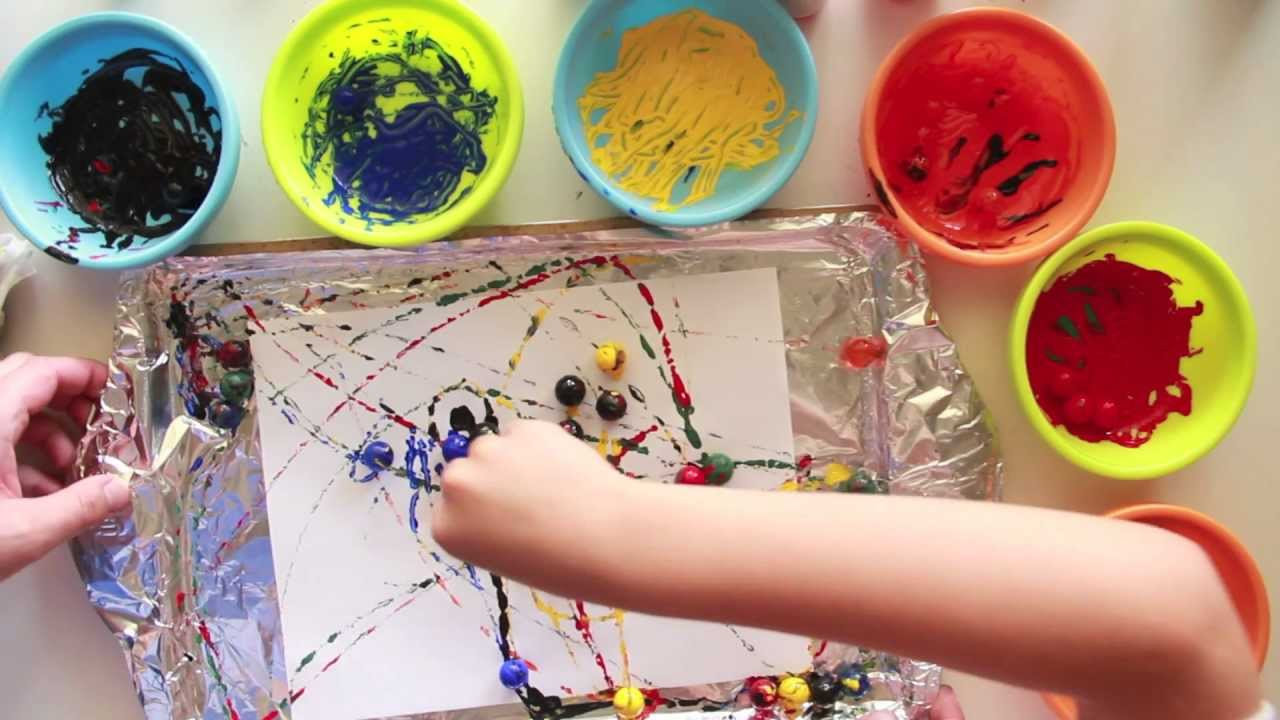 Video Demonstration: https://www.youtube.com/watch?v=smx540T5mD4